 Yadkin-Pee Dee Water Management Group  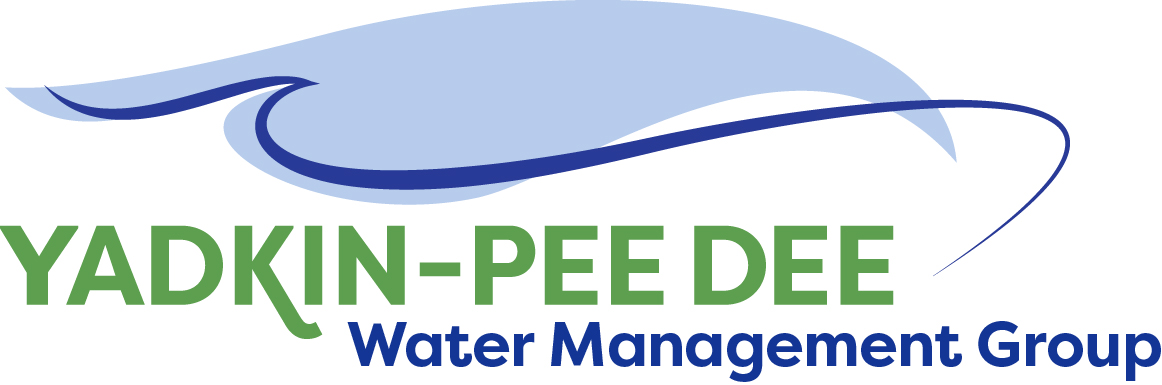           Meeting NotesYadkin-Pee Dee Water Management Group Meeting1:00PM to 2:30PM, October 8, 2020Virtual Meeting (Zoom) AgendaWelcome & Review of AgendaYPDWMG Strategy ConversationHDR Project Update – Jonathan WilliamsOther Updates Welcome & ReviewJim Behmer opened the meeting. There were no suggested changes on the August meeting minutes, but no quorum was present to approve minutes. A vote for approval will held at the next meeting. YPDWMG Strategy ConversationNext, Warren Miller of Fountainworks led a conversation about the overall direction of the Group. Members were asked to address questions:Why are you interested in being a part of the Group?What are your primary interests in the basin?What’s one thing about the Group you value most?What’s one thing you might change about the Group?What’s your overall evaluation of the Group, based on its mission and MOU?What is your vision of the YPDWMG in 5 years?A summary of responses is captured below:Why are you interested in being part of the Group?We are all using the same resources, AND we need to have a unified voiceAdding new water supply meant we had to understand issues in the Yadkin BasinPeer networking, ensuring future quantity, source water protection, + economic/recreation vitalityYou can do more together & we've seen it work other placesTo be part of a group w/ a common interest in protecting our common water resourcesWe don't withdraw except emergencies but want to stay appraised of changesWhat are your primary interests in the basin?Our decisions benefit not only ourselves but all the utilities along the riverSustainable water supply to provide balance of needs, better partnerships with communitiesEnsuring future water supply, economic & recreation vitality, source water protectionWater supply quality and quantity studies and partnershipsSafe, sustainable supply of water for all needsHow would you evaluate the YPDWMG based on its mission and goals?Members were asked to place dots on a scale from “not at all successful” to “highly successful” based on the original goal from the MOU: “collaboratively defining the basin’s role in a long-term sustainable and secure regional water supply for the Yadkin-Pee Dee region.”Projects include:Hydrologic/Hydraulic ModelingRegional Water Supply Master PlanStudy of Additional Water Supply Resource Opportunities w/in the basinCoordinated Drought Response PlanResponses fell between moderately successful and highly successful, as pictured below: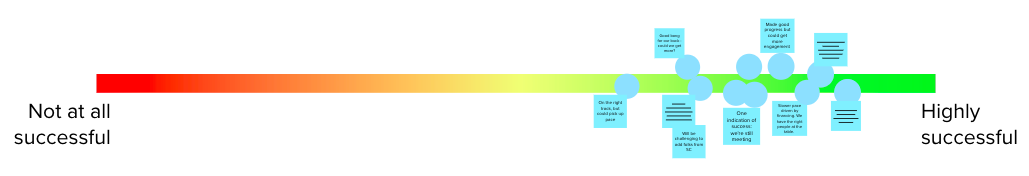 Below is a list of members’ reasoning for their rating, from least to most successful (left to right):On the right track, but could pick up the paceGood bang for our buck – could we get more?On track. Apprehension w/ state’s model. Lots to be proud of, & congenial group!It will be challenging to add folks from South CarolinaOne indication of success is that we’re still meetingWe’ve made good progress but could get more engagementSlower pace driven by financing. We have the right people at the table.Good to slow pace. Lots of good discussion on the modeling needs and desires.Commitment to transparency increases the group’s legitimacyOther comments included:In absence of a “threat”/major sense of urgency, this group has accomplished a lot and still comes together. We have protocols to prevent what happened in 2002.Having an active stakeholder advisory committee for the water resources plan is a big plus+/∆ - One thing you value, one thing you’d change: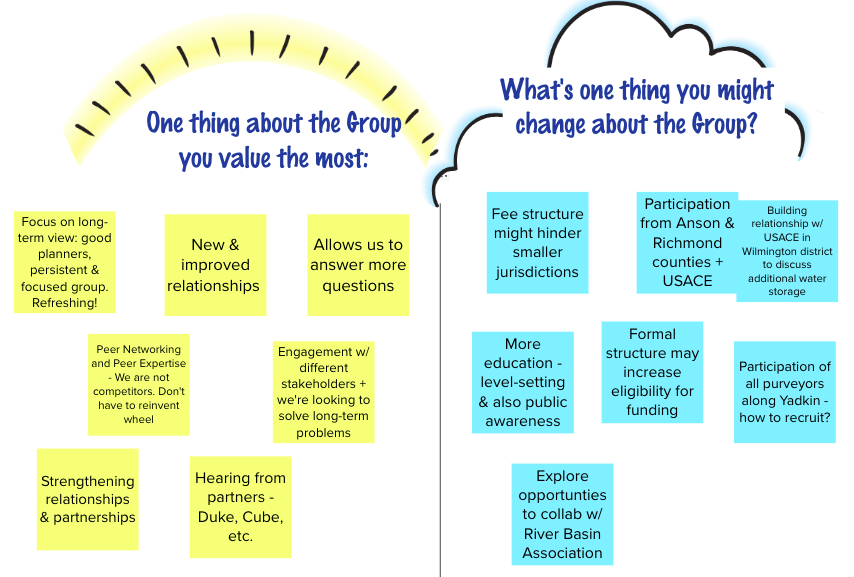 What is your vision of what the YPDWMG has achieved in 5 years?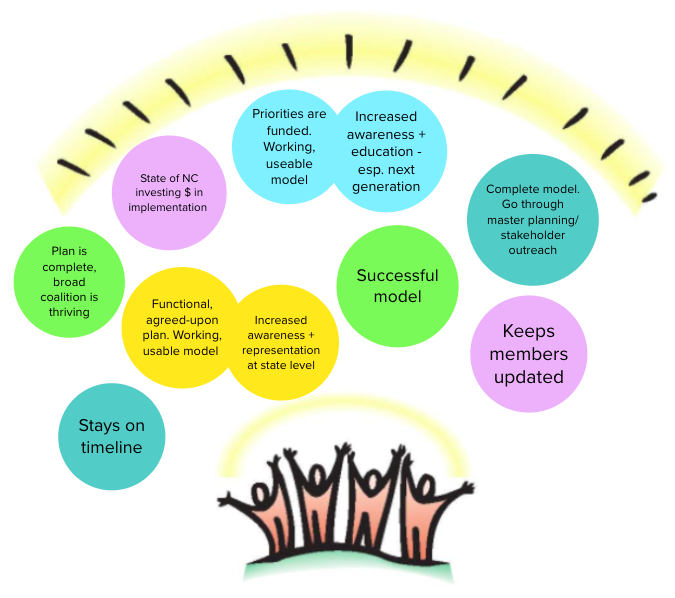 Action Items for 2021Next, the group brainstormed things they would like to continue to do, start doing, and/or do differently in the next year. After generating ideas, sticky notes were placed on a matrix. 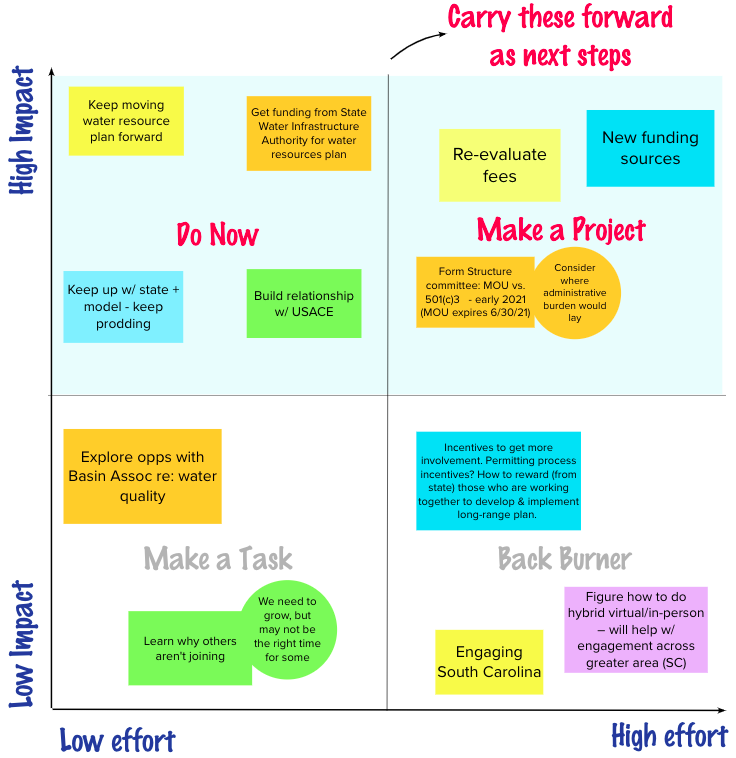  HDR Project Update – Jonathan WilliamsNext, Jonathan Williams of HDR provided an update on the HDR Project.Stakeholder Advisory CommitteeThe most recent meeting was the group’s second meeting and was on July 16, 2020.Topics covered:Reviewed final scenarios for future modeling and evaluationIntroduced preliminary water quality issues summary and solicited feedbackThe next, and third meeting will be Thursday, October 22, 2020.Agenda:Project updateFinal Draft Water Quality Technical Memo – get feedback from CommitteeNCDEQ Basin-wide water quantity model updateSetting realistic expectations – teams of 2-3 for breakout sessions. The goal is to get individual user-interest perspective, get them talking to other orgs to set realistic expectations. They will be working with commerce, development, environmental groups, etc.Water Quality Information SurveyReceived YPDWMG feedback on TM September 11, 2020Incorporated YPDWMG comments and issued to SAC for review on September 22, 2020Receive feedback from SAC at October 22, 2020 meetingFinalize TM and issue to YPDWMG by October 30, 2020NCDEQ Water Model Technical Review Committee (TRC) UpdateRepresentatives:From YPDWMG: Aubrey Lofton, Ed Bruce, Mark Gross, and Jonathan WilliamsUS Army Corps of EngineersYadkin RiverkeeperLumber RiverkeeperNCWRCUSGSMeetings:1st TRC meeting (September 2nd) – Model development overview; schematic review2nd TRC meeting (October 5th) – Review inflows and operating logic. Jonathan noted that they may need to do more work evaluating how well the operating logic and licensing rules are functioning in the model. There was also a discussion around High Rock Lake & USACE reservoir relative to how to appropriately handle past sediment accumulation.3rd TRC meeting (late October) – Review base case run resultsFull stakeholder group meeting #2 (including YPDWMG) (mid-November) – Provide model overview and discuss uses of model and base case run resultsFull stakeholder group meeting #3 (including YPDWMG) (early December) – TrainingOther notes:Hazen is working to make sure data aligns well; specifically, how to prorate amount of county area within overall basin. They are updating ag irrigation projects to be in line with YPDWMG’s data.They are hoping to wrap up in December with the actual model, but the timeline may run into January.NCDEQ Water Model TRC Project Timeline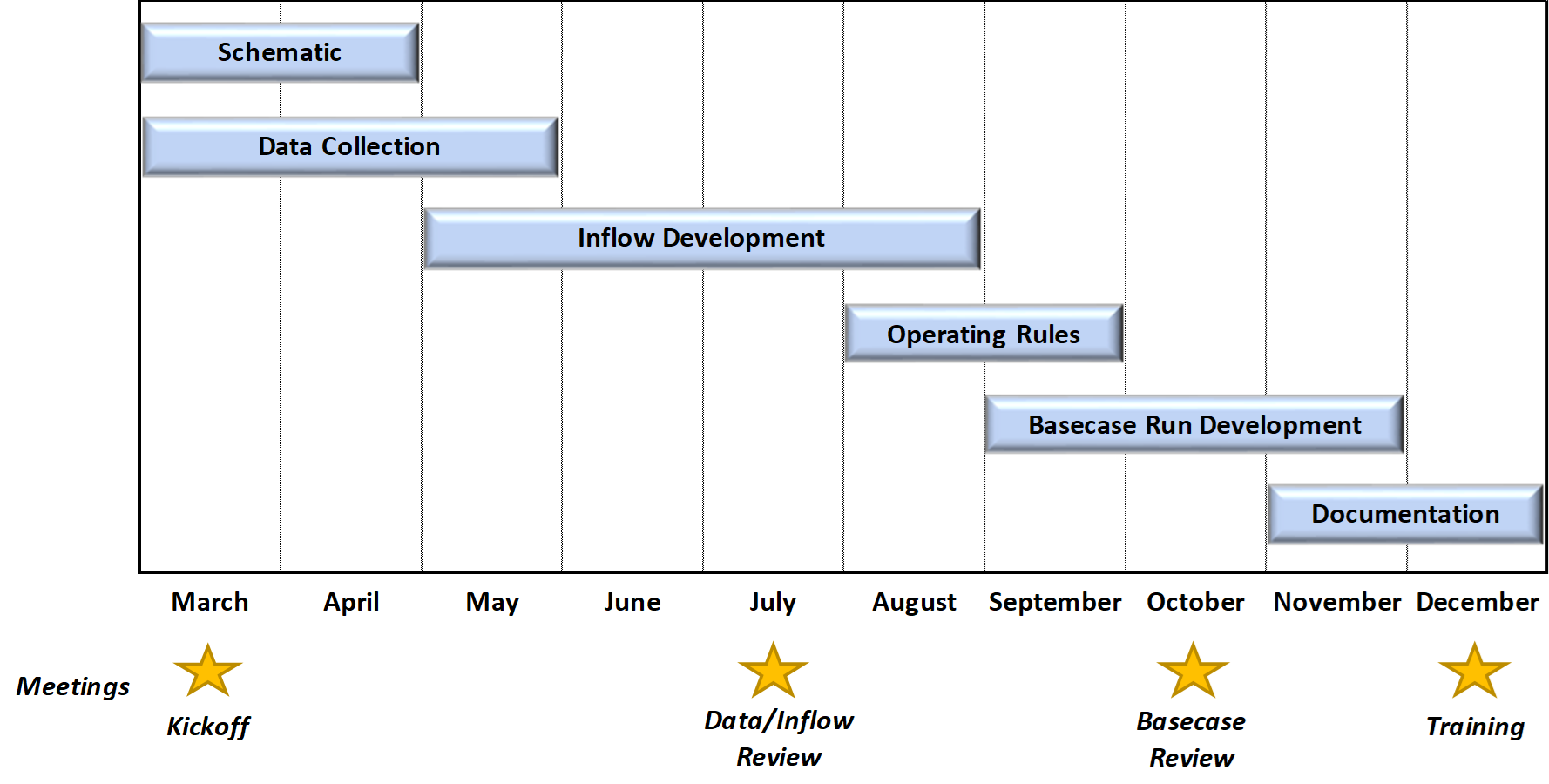 Next Steps – Water Resources PlanIn August, HDR provided proposal with 4 pieces.2 admin tasks1. Funding Assistance PlanningWas previously an optional task, Group hadn’t seen need for that then. Now more of priority. HDR proposed ID potential funding sourcesCoordinate with reps of funding agenciesComplete up to 3 grant apps 2. Ongoing Strategic Communications Support: over next 8-9 monthsDevelop resource library materialsDevelop water resources plan for website contentDevelop contact database for outreachDevelop social media content & schedule2 technical tasks:3. W. Kerr Scott Water Supply Allocation StudyEvaluate and report on requirements needed to conduct the U.S. Army Corps of Engineers’ (USACE) process to pursue reallocation of the water supply pool from W. Kerr Scot Reservoir for the benefit of downstream users.Benefits and consequences of increasing water supply allocationRegulatory process for increasing the water supply allocationRecommendations for a coordinated approach to water supply reallocation from the reservoir4. Demand Management & Conservation EvaluationBenchmarking survey – assess current water conservation efforts in Basin compared to other successful regional programsQuantify financial impacts and implications to water utilitiesEvaluate and report on requirements needed to conduct the U.S. Army Corps of Engineers’ (USACE) process to pursue reallocation of the water supply pool from W. Kerr Scot Reservoir for the benefit of downstream users.Benefits and consequences of increasing water supply allocationRegulatory process for increasing the water supply allocationRecommendations for a coordinated approach to water supply reallocation from the reservoirThe Group expressed interest in moving forward with Activities 1-3, but a quorum was not present to move forward with a vote. Voting members may respond to the email sent by Jim Behmer (jbehm@salisburync.gov) on Friday, October 9th to cast their vote. Other UpdatesRoundtable UpdatesThe Technical Review Committee is trying to schedule a meeting for the end of October. NCDWR is hoping to have the model complete by the end of 2021.River Basin Plan scheduled to be released for public comment for April 2021. Any comments on water quantity section appreciated before then. Virginia Daniel will share in advance for feedback.The Yadkin Riverkeeper has completed the Roadmap for Cleaner Yadkin (link here).The City of Kannapolis is replacing a tank and doing lagoon cleanup ending in next few weeks.Per Jeff Lineberger of Duke Energy, the Blewett Falls Powerhouse that was flooded in Hurricane Florence had 6 units damaged. Half of the 6 units are back in service and running continuously, and will be recommissioned October 19th. They expect 2 more units to be up and running by Oct 23rd, and all six are expected to be back in service on November 16th.Bill Brewer – Financial UpdateBill Brewer reported that the Group had $146,453.12 available for project work and facilitation in the last report. After the meeting, the account was reviewed for additional transactions, and there are some revenues that were unaccounted for. As of October 16th, the YPDWMG has $192,491.44 available. This does not include an outstanding $20,000 for unpaid invoices by 4 members, of which 3 are currently being processed.Meeting AttendeesRon Hargrove, City of CharlotteJim Behmer, Salisbury-Rowan Utilities Ed Bruce, Duke EnergyJeff Lineberger, Duke EnergyBill Brewer, City of Winston-SalemGerald Faulkner, City of KannapolisNon-Member Attendees:Warren Miller, Fountainworks Maddie Shea, FountainworksJonathan Williams, HDR Brian Fannon, Yadkin RiverkeeperEdgar Miller, Yadkin RiverkeeperVirginia Baker, NCDWRIan McMillan, NCDEQ